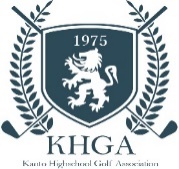 「2020～Memories～　特別記念大会・KHGA」　参加申込選手、学校顧問の皆様3月1日「2020～Memories～　特別記念大会・KHGA」大会中止のお知らせこの度は、政府の緊急事態宣言下の大会開催にあたりクラウドファンディングをはじめ、各方面からのご支援を頂き、開催準備を進めておりました。関係各位と開催可否について検討してまいりましたが、今後未来を担う選手の皆様の健康維持を最優先に考え、更には政府の緊急事態宣言継続との見解もあり、苦渋の選択をし、今大会を「開催中止」 と判断させて頂きました。どうぞご理解いただけましたら幸いです。 参加を楽しみにされていた選手の皆様には、改めて深くお詫び申し上げます。関東高等学校・中学校ゴルフ連盟主催　「Next　Stage　Challenge　Cup　 KHGA卒業記念大会」開催についてこの度は大変残念な結果となりましたが致し方のないことと感じております。そこで本連盟主催で代替え大会の実施を検討致しました。あくまでも緊急事態宣言解除が条件ですが実施について、4月6日（火）場所は当初予定の鳩山カントリークラブです。しかしながら皆さんは卒業後であり学校管理下にない選手ですので自己責任（誓約書等提出）での出場とさせて頂きます。更に開催日ですが関東アマ予選の予備日となっておりますので関東アマ予選が悪天候等でずれ込んでしまった場合は中止となります。ご承知おきください。何卒、皆様のご理解の程よろしくお願い致します。　一人でも多く、関東高等学校中学校ゴルフ連盟登録選手の卒業生の記憶に残る記念大会を開催したいと準備させて頂きました。詳細は、別紙大会要項確認の上、参加して下さい。令和3年2月15日関東高等学校・中学校ゴルフ連盟理事長　橋本　賢一